ROMÂNIA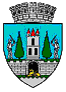 JUDEŢUL SATU MARECONSILIUL LOCALMUNICIPIUL SATU MARE   Nr. 26093/23.04.2024									PROIECTHOTĂRÂREA nr. ..../............04.2024privind modificarea anexei 2 la HCL nr. 14/25.01.2024:
Consiliul Local al Municipiului Satu Mare,Analizând proiectul de hotărâre înregistrat sub nr. ...................., referatul de aprobare al Primarului municipiului Satu Mare, înregistrat sub nr. 26098/23.04.2024 în calitate de inițiator, de raportul de specialitate comun al Biroului Consultanță Tehnică și Supervizare Lucrări și al Direcției economice înregistrat sub nr. 26120/23.04.2024 avizele comisiilor de specialitate ale Consiliului Local Satu Mare. Având în vedere procesul verbal ale comisiei tehnico-economice cu nr. 25920/22.04.2024,Ținând seama de prevederile: Art. 41, art. 44 aliniat 1 din Legea 273 din 29 iunie 2006 privind Finanțele Publice Locale, cu referire la cheltuielile de investiții și documentațiile tehnico – economice, cu modificările și completările ulterioare,Luând în considerare prevederile HG 907/2016, cu modificările și completările ulterioare, privind aprobarea conținutului-cadru al documentației tehnico-economice aferente investițiilor publice, precum si a structurii si metodologiei de elaborare a devizului general pentru obiective de investiții,Având în vedere prevederile Ghidului solicitantului PROGRAMULUI REGIONAL NORD-VEST 2021-2027, Utilizarea crescută a transportului public și a altor forme de mobilitate urbană ecologice (Mobilitate urbană), OBIECTIV DE POLITICĂ 2: Europă mai verde, reziliență, cu emisii reduse de dioxid de carbon, care se îndreaptă către o economie cu zero emisii de dioxid de carbon, prin promovarea tranziției către o energie curată și echitabilă, a investițiilor verzi și albastre, a economiei circulare, a atenuării schimbărilor climatice și a adaptării la acestea, a prevenirii și gestionării riscurilor, precum și a unei mobilități urbane durabile, PRIORITATEA 4: O regiune cu mobilitate urbană multinodală durabilă, OBIECTIV SPECIFIC 2.8: Promovarea mobilității urbane multimodale durabile, ca parte a tranziției către o economie cu zero emisii de dioxid de carbon,În baza prevederilor art. 129 alin. (2) lit. b) coroborat cu prevederile alin. (4) lit. a) și lit. e) din O.U.G. nr. 57/2019 privind Codul administrativ, cu modificările și completările ulterioare, precum și a prevederilor Legii nr. 273/2006 privind finanțele publice locale, cu modificările și completările ulterioare,Ținând cont de prevederile OUG 168/08.12.2022 privind unele măsuri fiscal-bugetare, prorogarea unor termene, precum și pentru modificarea și completarea unor acte normative,Ținând seama de prevederile Legii nr. 24/2000 privind normele de tehnică legislativă pentru elaborarea actelor normative, republicată, cu modificările și completările ulterioare,În temeiul prevederilor art. 139 alin (3) lit. d) și g) și art. 196 alin. (1), lit. a) din O.U.G. nr. 57/2019 privind Codul administrativ, cu modificările și completările ulterioareAdoptă prezenta      	  				      H O T Ă R Â R EArt. 1. Se aprobă modificarea anexei 2 la HCL nr. 14/25.01.2024, conform anexei la prezenta Hotărâre:Art. 2. Cu ducerea la îndeplinire a prezentei hotărâri se încredințează primarul municipiului  Satu Mare și serviciile de specialitate.Art. 3. Prezenta hotărâre se comunică, prin intermediul Secretarului General al Municipiului Satu Mare, în termenul prevăzut de lege, Primarului Municipiului Satu Mare, Instituției Prefectului-Județul Satu Mare și Biroului Consultanță Tehnică și Supervizare Lucrări.INIŢIATOR PROIECTPrimar,Kereskényi Gábor										 AVIZATSECRETAR GENERAL,              Mihaela Maria RacolțaÎntocmit:ing. Kiss Ferenc2 ex.AnexaObiectiv de investiție: "Amenajarea și construirea de piste de biciclete în municipiu: Traseu 1: (punct de plecare Str. Lazarului) Str. Trandafirilor – Str. Avram Iancu – Str. Iuliu Hossu – Bd. Vasile Lucaciu – Str. 1 Decembrie 1918 – Centru Vechi; Traseu 2: (punct de plecare Str. Mileniului) Str. G. Coșbuc – Bd. V. Lucaciu; Traseu 3: Str. Gh. Barițiu (punct de plecare colț cu Str. Ady Endre) – Str. Rodnei – Str. Fabricii – Str. Odoreului; Traseu 4: Str. Gh. Barițiu (punct de plecare colț cu Str. Ady Endre) – Str. Lăcrămioarei – Str. Porumbeilor – Str. Liviu Rebreanu – Str. Panseluței – P-ța Titulescu – Str. Iuliu Maniu – Centru; Traseu 5: (punct de plecare Str. Panseluței) Str. L. Rebreanu – Str. Mileniului – Str. Horea – Centru Vechi; Traseul 6: B-dul Lucian Blaga – Str. Păulești – Dig, Str. G. Alexandrescu – P-ța Soarelui – Dig; Traseul 7: B-dul Cloșca (plecare din str. Magnoliei) – Drumul Careiului, precum și realizarea a 18 sisteme de închiriat biciclete și/sau trotinete"INDICATORII TEHNICO ECONOMICI AI OBIECTIVULUI DE INVESTIȚIE SUNT:Prin acest proiect se propune amenajarea unei rețele de piste de biciclete compusă din 7 trasee, având lungime totală de 19,2 km, după cum urmează:Traseul 1 (L=2.628,83m): Str. Trandafirilor - Str. Avram Iancu - Str. Iuliu Hossu - Bd. Vasile Lucaciu - Str. 1 Decembrie 1918 - Centru Vechi;Traseul 2 (L=467,55m): Str. Iuliu Hossu - Bd. V. Lucaciu;Traseul 3 (L=2.529,40m): Str. Gh. Barițiu  - Str. Rodnei - Str. Fabricii - Str. Odoreului;Traseul 4 (L=2.743,95m): Str. Gh. Barițiu - Str. Lăcrămioarei - Str. Porumbeilor - Str. Liviu Rebreanu - Str. Panseluței - P-ța Titulescu - Str. Iuliu Maniu – Centru;Traseul 5 (L=1.506,50m): Str. L. Rebreanu - Str. Mileniului - Str. Horea - Centru Vechi;Traseul 6 (L=8.100,16m): B-dul Lucian Blaga - Str. Păulești - Dig, Str. G. Alexandrescu - P-ța Soarelui – Dig;Traseul 7 (L=1.212,54m): B-dul Cloșca - Drumul Careiului.În cadrul investiției este prevăzută realizarea unui sistem de închiriere a bicicletelor și/sau a trotinetelor cu 18 puncte de închiriere automatizate.Acestea au fost propuse a fi amplasate în proximitatea pistelor de biciclete proiectate, astfel:1.	Punct de închiriere nr. 1 – Traseu 1, tronson 1 – km 0+600 (str. Trandafirilor)2.	Punct de închiriere nr. 2 – Traseu 1, tronson 2 – km 0+380 (str. Avram Iancu)3.	Punct de închiriere nr. 3 – Traseu 1, tronson 2 – km 1+115 (bd. Vasile Lucaciu)4.	Punct de închiriere nr. 4 – Traseu 3, tronson 1 – km 0+000 (str. Rodnei)5.	Punct de închiriere nr. 5 – Traseu 3, tronson 2 – km 0+000 (str. Odoreului)6.	Punct de închiriere nr. 6 – Traseu 3, tronson 2 – km 1+090 (str. Odoreului)7.	Punct de închiriere nr. 7 – Traseu 4 – km 0+810 (str. Lăcrămioarei)8.	Punct de închiriere nr. 8 – Traseu 4 – km 1+650 (Piața Nicolae Titulescu)9.	Punct de închiriere nr. 9 – Traseu 4 – km 2+565 (str. Ștefan cel Mare)10.	Punct de închiriere nr. 10 – Traseu 5 – km 0+615 (Piața Eroii Revoluției)11.	Punct de închiriere nr. 11 – Traseu 5 – km 1+485 (str. Horea)12.	Punct de închiriere nr. 12 – Traseu 6, tronson 1 – km 0+015 (bd. Lucian Blaga)13.	Punct de închiriere nr. 13 – Traseu 6, tronson 1 – km 1+505 (bd. Lucian Blaga)14.	Punct de închiriere nr. 14 – Traseu 6, tronson 2 – km 0+015 (bd. Lucian Blaga)15.	Punct de închiriere nr. 15 – Traseu 6, tronson 2 – km 0+475 (bd. Lucian Blaga)16.	Punct de închiriere nr. 16 – Traseu 6, tronson 3 – km 1+315 (str. Jubileului)17.	Punct de închiriere nr. 17 – Traseu 6, tronson 4 – km 0+450 (bd. Independenței)18.	Punct de închiriere nr. 18 – Traseu 7 – km 1+180 (bd. Cloșca)Valoarea totală a investiției:	80.453.647,13 lei fără T.V.A.din care construcții-montaj:	32.926.651,46 lei fără T.V.A.Durata de realizare a investiției: 26 de luni.2 luni pentru realizarea și aprobarea proiectului tehnic,24 luni execuție lucrări,Întocmit 2 ex.,ing. Kiss FerencPRIMARKereskényi GáborȘef birouIng. Criste Florin